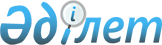 О внесении изменений и дополнения в решение маслихата Аккайынского района Северо-Казахстанской области от 24 декабря 2018 года № 27-4 "Об утверждении бюджета Токушинского сельского округа Аккайынского района на 2019 -2021 годы"Решение маслихата Аккайынского района Северо-Казахстанской области от 29 марта 2019 года № 30-4. Зарегистрировано Департаментом юстиции Северо-Казахстанской области 2 апреля 2019 года № 5282
      В соответствии со статьей 109-1 Бюджетного кодекса Республики Казахстан от 4 декабря 2008 года, статьей 6 Закона Республики Казахстан от 23 января 2001 года "О местном государственном управлении и самоуправлении в Республике Казахстан" маслихат Аккайынского района РЕШИЛ:
      1. Внести в решение маслихата Аккайынского района Северо-Казахстанской области "Об утверждении бюджета Токушинского сельского округа Аккайынского района на 2019-2021 годы" от 24 декабря 2018 года № 27-4 (опубликовано 12 января 2019 года в Эталонном контрольном банке нормативных правовых актов Республики Казахстан в электронном виде, зарегистрировано в Реестре государственной регистрации нормативных правовых актов под № 5131) следующие изменения и дополнение:
      пункт 1 изложить в следующей редакции:
       "1. Утвердить бюджет Токушинского сельского округа Аккайынского района на 2019-2021 годы согласно приложениям 1, 2 и 3 к настоящему решению соответственно, в том числе на 2019 год в следующих объемах:
      1) доходы- 23757 тысяч тенге:
      налоговые поступления - 4772 тысяч тенге;
      неналоговые поступления - 0 тысяч тенге;
      поступления от продажи основного капитала- 0 тысяч тенге;
      поступления трансфертов - 18985 тысяч тенге;
      2) затраты – 23757 тысяч тенге;
      3) чистое бюджетное кредитование - 0 тысяч тенге:
      бюджетные кредиты – 0 тысяч тенге;
      погашение бюджетных кредитов – 0 тысяч тенге;
      4) сальдо по операциям с финансовыми активами - 0 тысяч тенге:
      приобретение финансовых активов – 0 тысяч тенге;
      поступления от продажи финансовых активов государства - 0 тысяч тенге;
      5) дефицит (профицит) бюджета - - 0 тысяч тенге;
      6) финансирование дефицита (использование профицита) бюджета - 0 тысяч тенге:
      поступление займов - 0тысяч тенге;
      погашение займов - 0 тысяч тенге;
      используемые остатки бюджетных средств – 0 тысяч тенге.";
      дополнить пунктом 5-1 следующего содержания:
       "5-1. Предусмотреть целевые текущие трансферты, передаваемые из районного бюджета в бюджет сельского округа на 2019 год в сумме 6921 тысяч тенге.";
      приложение 1 указанному решению изложить в новой редакции согласно приложению к настоящему решению.
      2. Настоящее решение вводится в действие с 1 января 2019 года. Бюджет Токушинского сельского округа Аккайынского района на 2019 год
					© 2012. РГП на ПХВ «Институт законодательства и правовой информации Республики Казахстан» Министерства юстиции Республики Казахстан
				Приложение к решению маслихата Аккайынского района Северо-Казахстанской области от 29 марта 2019 года № 30-4Приложение 1 к решению маслихата Аккайынского района Северо-Казахстанской области от 24 декабря 2018 года № 27-4
Категория
Класс
Подкласс
Наименование
Сумма,

 тысяч тенге
1) Доходы
23757
1
Налоговые поступления
4772
01
Подоходный налог
554
2
Индивидуальный подоходный налог
554
04
Налоги на собственность
4218
1
Налоги на имущество
45
3
Земельный налог
550
4
Налог на транспортные средства 
3623
2
Неналоговые поступления
0
3
Поступления от продажи основного капитала
0
4
Поступления трансфертов
18985
02
Трансферты из вышестоящих органов государственного управления
18985
3
Трансферты из районного (города областного значения) бюджета
18985
Функциональная группа
Администратор бюджетных программ
Программа
Наименование
Сумма,

тысяч тенге
2) Затраты
23757
01
Государственные услуги общего характера
20923
124
Аппарат акима города районного значения, села, поселка, сельского округа
20923
001
Услуги по обеспечению деятельности акима города районного значения, села, поселка, сельского округа
20923
07
Жилищно-коммунальное хозяйство
2274
124
Аппарат акима города районного значения, села, поселка, сельского округа
2274
008
Освещение улиц в населенных пунктах
1224
010
Содержание мест захоронений и погребение безродных
50
011
Благоустройство и озеленение населенных пунктов
1000
13
Прочие
560
124
Аппарат акима города районного значения, села, поселка, сельского округа
560
040
Реализация мероприятий для решения вопросов обустройства населенных пунктов в реализацию мер по содействию экономическому развитию регионов в рамках Программы развития регионов до 2020 года
560
3) Чистое бюджетное кредитование
0
Бюджетные кредиты
0
Погашение бюджетных кредитов
0
4) Сальдо по операциям с финансовыми активами
0
Приобретение финансовых активов 
0
Поступления от продажи финансовых активов государства
0
5) Дефицит (профицит) бюджета
0
6) Финансирование дефицита (использование профицита) бюджета
0
Поступления займов
0
Погашение займов
0
Категория
Класс
Подкласс
Наименование
Сумма,

тысяч тенге
8
Используемые остатки бюджетных средств
0
01
Остатки бюджетных средств
0
1
Свободные остатки бюджетных средств
0